Home Learning Grid 		Year 5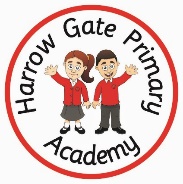 *Once you have completed your work, do not forget to show it on your profile. 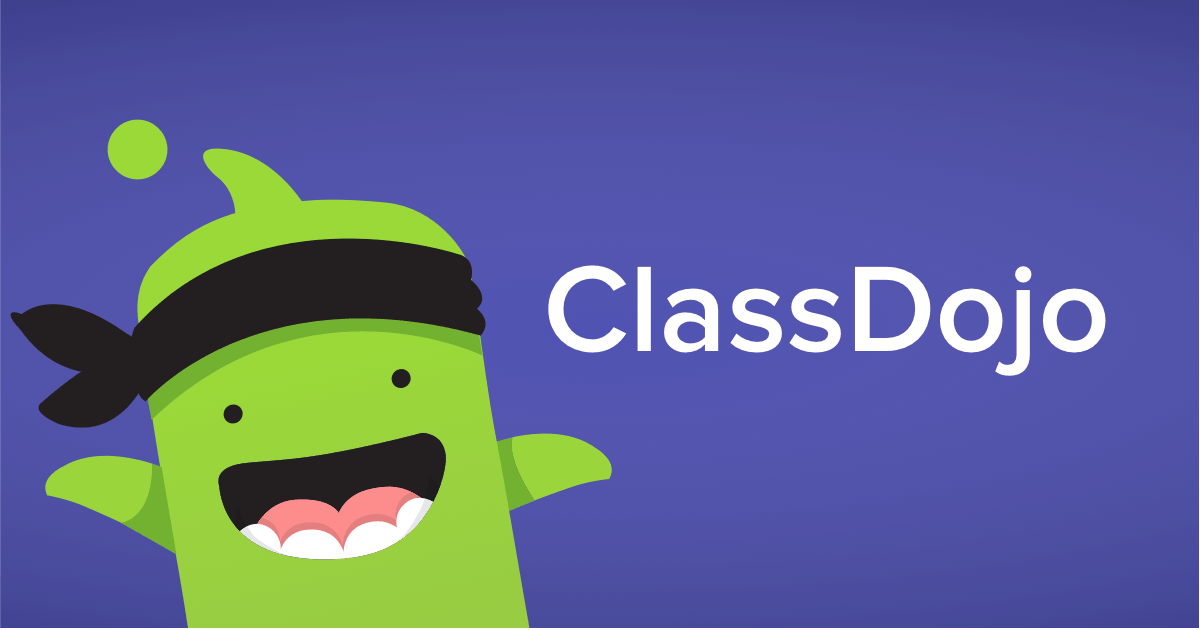 Morning exerciseSession 1BREAKSession 2LunchSession 3MonMorning exerciseMathsMultiply Fractions by Whole Numbers p52-55https://www.youtube.com/watch?v=B8LVDxQB_LQ2 Mathletics tasks setBREAKEnglish Explore It The Promise by Nicola Davies and Laura CarlinSPAG focus:Speech sentences activities set on Education CityLunchHistoryThe River Nile – Google Earth photograph and mapCreate a fact file about the river.You might consider information about:Where? How long? Known uses? Record books? Why is it important? How does it change the land use? PLUS any other fascinating facts you can find.TueMorning exerciseMathsMultiply Mixed Numbers by Whole Numbers p56-59https://www.youtube.com/watch?v=gMJBu8BXhgUEducation City Tasks setBREAKEnglish Illustrate ItThe Promise by Nicola Davies and Laura CarlinSPELLINGS:https://spellingframe.co.uk/spelling-rule/5/Year-5-and-6 Rules 53-55LunchHistoryPopulation of EgyptWhy are settlements based next to the River Nile and not the desert?Share your answers on the portfolio. You could video, type or write and photograph to share.WedMorning exerciseMathsSolving Problems – Fractions p60-63Mathletics task setBREAKEnglish Talk About ItThe Promise by Nicola Davies and Laura CarlinSPELLINGS:https://spellingframe.co.uk/spelling-rule/5/Year-5-and-6 Rules 56-58LunchGlobal week Why is World Environment Day so incredibly important? · Make poster to inform people about World Environment Day / send in photos of your favourite animals and plants · Interactive reading of Greta and the Giants https://www.youtube.com/watch?v=92uF0nI_E-s ThuMorning exerciseMathsCalculating Fractions of Amounts p64-67https://www.youtube.com/watch?v=PgrF1TYXP6Y (Amber is helping today)BREAKEnglish Imagine ItThe Promise by Nicola Davies and Laura CarlinSPELLINGS:https://spellingframe.co.uk/spelling-rule/5/Year-5-and-6 Rules 59-61LunchScienceEducation City activity – Vocabulary glossary Gravity and air resistance https://www.youtube.com/watch?v=Aoy3j9tbOk0Look at how the arrows are used to show the forces acting on the objects.Choose a statement to draw and label the forces acting on it.FriMorning exerciseMathsFamily Challenge Day – How far can you go?You should complete question 1-5How many more questions can you do? 5 dojos for every extra question!BREAKEnglish Create ItThe Promise by Nicola Davies and Laura CarlinSPELLINGS:Spelling Rule 62 - Random selection of 12 words taken from years 5 and 6 word listLunchGlobal weekhttps://www.youtube.com/watch?v=zl0XSWGsTqA  Song lyrics to listen / learn the song from SOS Britain’s got Talent · Watch the World’s Largest Lesson https://vimeo.com/138852758 · Make the words Hope and Optimism using leaves, twigs, grass, berries and use natural products to create HOPE OPTIMISM. · Or make any art using natural materials found in the garden / school grounds, photograph and send in.